https://www.nhsinform.scot/bowelscreening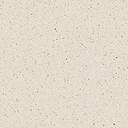 